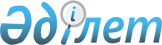 О внесении изменений и дополнения в решение Южно-Казахстанского областного маслихата от 7 декабря 2012 года № 9/71-V "Об областном бюджете на 2013-2015 годы"
					
			Утративший силу
			
			
		
					Решение областного маслихата Южно-Казахстанской области от 4 июля 2013 года № 15/141-V. Зарегистрировано Департаментом юстиции Южно-Казахстанской области 5 июля 2013 года № 2323. Утратило силу в связи с истечением срока применения - (письмо областного маслихата Южно-Казахстанской области от 5 мая 2014 года № 476-1)      Сноска. Утратило силу в связи с истечением срока применения - (письмо областного маслихата Южно-Казахстанской области от 05.05.2014 № 476-1).

      В соответствии с Бюджетным кодексом Республики Казахстан от 4 декабря 2008 года и Законом Республики Казахстан от 23 января 2001 года «О местном государственном управлении и самоуправлении в Республике Казахстан», Южно-Казахстанский областной маслихат РЕШИЛ:



      1. Внести в решение Южно-Казахстанского областного маслихата от 7 декабря 2012 года № 9/71-V «Об областном бюджете на 2013-2015 годы» (зарегистрировано в Реестре государственной регистрации нормативных правовых актов за № 2172, опубликовано 26 декабря 2012 года в газете «Южный Казахстан») следующие изменения и дополнение:



      пункт 1 изложить в следующей редакции:

      «1. Утвердить областной бюджет Южно-Казахстанской области на 2013-2015 годы согласно приложениям 1, 2 и 3 соответственно, в том числе на 2013 год в следующих объемах:

      1) доходы – 326 702 121 тысяч тенге, в том числе по:

      налоговым поступлениям – 13 600 794 тысяч тенге;

      неналоговым поступлениям – 1 046 903 тысяч тенге;

      поступлениям от продажи основного капитала – 7 135 тысяч тенге;

      поступлениям трансфертов – 312 047 289 тысяч тенге;

      2) затраты – 327 032 526 тысяч тенге;

      3) чистое бюджетное кредитование – 3 540 616 тысяч тенге, в том числе:

      бюджетные кредиты – 4 301 019 тысяч тенге;

      погашение бюджетных кредитов – 760 403 тысяч тенге;

      4) сальдо по операциям с финансовыми активами – 1 000 000 тысяч тенге, в том числе:

      приобретение финансовых активов - 1 000 000 тысяч тенге;

      5) дефицит бюджета – - 4 871 021 тысяч тенге;

      6) финансирование дефицита бюджета – 4 871 021 тысяч тенге.»;



      пункт 4 дополнить абзацем тринадцатым следующего содержания:

      «на увеличение штатной численности местных исполнительных органов.»;



      абзац пятый пункта 6 изложить в следующей редакции:

      «на развитие сельских населенных пунктов в рамках Дорожной карты занятости 2020;».



      Приложение 1 к указанному решению изложить в новой редакции согласно приложению к настоящему решению.



      2. Настоящее решение вводится в действие с 1 января 2013 года.      Председатель сессии областного маслихата   Т.Баймаханов      Секретарь областного маслихата             К.Ержан

Приложение

к решению Южно-Казахстанского

областного маслихата

от 4 июля 2013 года № 15/141-VПриложение 1

к решению Южно-Казахстанского

областного маслихата

от 7 декабря 2012 года № 9/71-V Областной бюджет на 2013 год      
					© 2012. РГП на ПХВ «Институт законодательства и правовой информации Республики Казахстан» Министерства юстиции Республики Казахстан
				КатегорияКатегорияКатегорияНаименованиеСумма, тысяч тенгеКлассКлассКлассСумма, тысяч тенгеПодклассПодклассСумма, тысяч тенге111123I. ДОХОДЫ326 702 121НАЛОГОВЫЕ ПОСТУПЛЕНИЯ13 600 7941Налоговые поступления13 600 79401Подоходный налог6 927 4212Индивидуальный подоходный налог6 927 42103Социальный налог5 456 5331Социальный налог5 456 53305Внутренние налоги на товары, работы и услуги1 216 8403Поступления за использование природных и других ресурсов1 216 840НЕНАЛОГОВЫЕ ПОСТУПЛЕНИЯ1 046 9032Неналоговые поступления1 046 90301Доходы от государственной собственности75 2951Поступления части чистого дохода государственных предприятий1 5283Дивиденды на государственные пакеты акций, находящиеся в государственной собственности22 2295Доходы от аренды имущества, находящегося в государственной собственности9 5157Вознаграждения по кредитам, выданным из государственного бюджета42 02304Штрафы, пени, санкции, взыскания, налагаемые государственными учреждениями, финансируемыми из государственного бюджета, а также содержащимися и финансируемыми из бюджета (сметы расходов) Национального Банка Республики Казахстан816 8021Штрафы, пени, санкции, взыскания, налагаемые государственными учреждениями, финансируемыми из государственного бюджета, а также содержащимися и финансируемыми из бюджета (сметы расходов) Национального Банка Республики Казахстан, за исключением поступлений от организаций нефтяного сектора816 80206Прочие неналоговые поступления154 8061Прочие неналоговые поступления154 806ПОСТУПЛЕНИЯ ОТ ПРОДАЖИ ОСНОВНОГО КАПИТАЛА7 1353Поступления от продажи основного капитала7 13501Продажа государственного имущества, закрепленного за государственными учреждениями7 1351Продажа государственного имущества, закрепленного за государственными учреждениями7 135ПОСТУПЛЕНИЯ ТРАНСФЕРТОВ312 047 2894Поступления трансфертов312 047 28901Трансферты из нижестоящих органов государственного управления461 8662Трансферты из районных (городских) бюджетов461 86602Трансферты из вышестоящих органов государственного управления311 585 4231Трансферты из республиканского бюджета311 585 423Функциональная группаФункциональная группаФункциональная группаФункциональная группаФункциональная группаCумма, тысяч тенгеФункциональная подгруппа Функциональная подгруппа Функциональная подгруппа Функциональная подгруппа Cумма, тысяч тенгеАдминистратор бюджетных программАдминистратор бюджетных программАдминистратор бюджетных программCумма, тысяч тенгеПрограммаПрограммаCумма, тысяч тенгеНаименованиеCумма, тысяч тенге111123II. ЗАТРАТЫ327 032 52601Государственные услуги общего характера2 060 0581Представительные, исполнительные и другие органы, выполняющие общие функции государственного управления1 130 193110Аппарат маслихата области51 025001Услуги по обеспечению деятельности маслихата области49 251003Капитальные расходы государственного органа1 774120Аппарат акима области863 745001Услуги по обеспечению деятельности акима области781 960004Капитальные расходы государственного органа8 627007Капитальные расходы подведомственных государственных учреждений и организаций6 500009Обеспечение и проведение выборов акимов городов районного значения, сел, поселков, сельских округов66 658282Ревизионная комиссия области215 423001Услуги по обеспечению деятельности ревизионной комиссии области213 898003Капитальные расходы государственного органа1 5252Финансовая деятельность123 804257Управление финансов области123 804001Услуги по реализации государственной политики в области исполнения местного бюджета и управления коммунальной собственностью119 423009 Приватизация, управление коммунальным имуществом, постприватизационная деятельность и регулирование споров, связанных с этим3 102013Капитальные расходы государственного органа526033Проведение мероприятий по ликвидации государственного учреждения, проводившего работу по выдаче разовых талонов и обеспечению полноты сбора сумм от реализации разовых талонов7535Планирование и статистическая деятельность214 648258Управление экономики и бюджетного планирования области214 648001Услуги по реализации государственной политики в области формирования и развития экономической политики, системы государственного планирования и управления области210 018005Капитальные расходы государственного органа4 6309Прочие государственные услуги общего характера591 413271Управление строительства области591 413061Развитие объектов государственных органов591 41302Оборона832 0161Военные нужды50 563250Управление по мобилизационной подготовке, гражданской обороне, организации предупреждения и ликвидации аварий и стихийных бедствий области50 563003Мероприятия в рамках исполнения всеобщей воинской обязанности41 642007Подготовка территориальной обороны и территориальная оборона областного масштаба8 9212Организация работы по чрезвычайным ситуациям781 453250Управление по мобилизационной подготовке, гражданской обороне, организации предупреждения и ликвидации аварий и стихийных бедствий области778 453001Услуги по реализации государственной политики на местном уровне в области мобилизационной подготовки, гражданской обороны, организации предупреждения и ликвидации аварий и стихийных бедствий66 979005Мобилизационная подготовка и мобилизация областного масштаба63 808006Предупреждение и ликвидация чрезвычайных ситуаций областного масштаба447 652009Капитальные расходы государственного органа14113Целевые текущие трансферты из местных бюджетов200 000271Управление строительства области3 000002Развитие объектов мобилизационной подготовки и чрезвычайных ситуаций3 00003Общественный порядок, безопасность, правовая, судебная, уголовно-исполнительная деятельность9 597 7421Правоохранительная деятельность9 597 742252Исполнительный орган внутренних дел, финансируемый из областного бюджета9 595 560001Услуги по реализации государственной политики в области обеспечения охраны общественного порядка и безопасности на территории области8 680 162003Поощрение граждан, участвующих в охране общественного порядка10 005006Капитальные расходы государственного органа627 598008Обеспечение безопасности дорожного движения38 856013Услуги по размещению лиц, не имеющих определенного места жительства и документов119 977014Организация содержания лиц, арестованных в административном порядке101 693015Организация содержания служебных животных13 249032Капитальные расходы подведомственных государственных учреждений и организаций4 020271Управление строительства области2 182003Развитие объектов органов внутренних дел2 18204Образование54 919 7831Дошкольное воспитание и обучение13 322 629261Управление образования области13 322 629027Целевые текущие трансферты бюджетам районов (городов областного значения) на реализацию государственного образовательного заказа в дошкольных организациях образования11 587 712045Целевые текущие трансферты бюджетам районов (городов областного значения) на увеличение размера доплаты за квалификационную категорию учителям школ и воспитателям дошкольных организаций образования1 734 9172Начальное, основное среднее и общее среднее образование7 992 738260Управление туризма, физической культуры и спорта области2 608 934006Дополнительное образование для детей и юношества по спорту2 264 179007Общеобразовательное обучение одаренных в спорте детей в специализированных организациях образования344 755261Управление образования области5 383 804003Общеобразовательное обучение по специальным образовательным учебным программам2 026 059006Общеобразовательное обучение одаренных детей в специализированных организациях образования2 727 627048Целевые текущие трансферты бюджетам районов (городов областного значения) на оснащение учебным оборудованием кабинетов физики, химии, биологии в государственных учреждениях основного среднего и общего среднего образования286 790061Целевые текущие трансферты бюджетам районов (городов областного значения) на повышение оплаты труда учителям, прошедшим повышение квалификации по трехуровневой системе343 3284Техническое и профессиональное, послесреднее образование8 024 117253Управление здравоохранения области548 293043Подготовка специалистов в организациях технического и профессионального, послесреднего образования371 582044Оказание социальной поддержки обучающимся по программам технического и профессионального, послесреднего образования176 711261Управление образования области7 475 824024Подготовка специалистов в организациях технического и профессионального образования7 475 8245Переподготовка и повышения квалификации специалистов253 030253Управление здравоохранения области253 030003Повышение квалификации и переподготовка кадров253 0309Прочие услуги в области образования25 327 269253Управление здравоохранения области628 753034Капитальные расходы государственных организаций образования системы здравоохранения628 753261Управление образования области4 472 400001Услуги по реализации государственной политики на местном уровне в области образования86 510005Приобретение и доставка учебников, учебно-методических комплексов для областных государственных учреждений образования43 658007Проведение школьных олимпиад, внешкольных мероприятий и конкурсов областного масштаба279 626011Обследование психического здоровья детей и подростков и оказание психолого-медико-педагогической консультативной помощи населению310 337012Реабилитация и социальная адаптация детей и подростков с проблемами в развитии100 064013Капитальные расходы государственного органа1 408019Присуждение грантов областным государственным учреждениям образования за высокие показатели работы14 928033Целевые текущие трансферты бюджетам районов (городов областного значения) на ежемесячную выплату денежных средств опекунам (попечителям) на содержание ребенка-сироты (детей-сирот) и ребенка (детей), оставшегося без попечения родителей463 045042Целевые текущие трансферты бюджетам районов (городов областного значения) на обеспечение оборудованием, программным обеспечением детей-инвалидов, обучающихся на дому241 891067Капитальные расходы подведомственных государственных учреждений и организаций1 798 672113Целевые текущие трансферты из местных бюджетов1 132 261271Управление строительства области20 226 116007Целевые трансферты на развитие бюджетам районов (городов областного значения) на строительство и реконструкцию объектов образования17 891 169037Строительство и реконструкция объектов образования2 334 94705Здравоохранение75 100 1351Больницы широкого профиля415 161253Управление здравоохранения области415 161004Оказание стационарной и стационарозамещающей медицинской помощи субъектами здравоохранения по направлению специалистов первичной медико-санитарной помощи и медицинских организаций, за исключением оказываемой за счет средств республиканского бюджета и субъектами здравоохранения районного значения и села415 1612Охрана здоровья населения1 183 892253Управление здравоохранения области1 183 892005Производство крови, ее компонентов и препаратов для местных организаций здравоохранения747 319006Услуги по охране материнства и детства176 965007Пропаганда здорового образа жизни259 6083Специализированная медицинская помощь37 720 146253Управление здравоохранения области37 720 146009Оказание медицинской помощи лицам, страдающим туберкулезом, инфекционными заболеваниями, психическими расстройствами и расстройствами поведения, в том числе связанные с употреблением психоактивных веществ7 621 000019Обеспечение больных туберкулезом противотуберкулезными препаратами522 250020Обеспечение больных диабетом противодиабетическими препаратами435 236021Обеспечение онкогематологических больных химиопрепаратами104 850022Обеспечение лекарственными средствами больных с хронической почечной недостаточностью, аутоиммунными, орфанными заболеваниями, иммунодефицитными состояниями, а также больных после трансплантации почек761 706026Обеспечение факторами свертывания крови больных гемофилией530 236027Централизованный закуп вакцин и других медицинских иммунобиологических препаратов для проведения иммунопрофилактики населения3 925 377036Обеспечение тромболитическими препаратами больных с острым инфарктом миокарда55 631046Оказание медицинской помощи онкологическим больным в рамках гарантированного объема бесплатной медицинской помощи2 754 307048Оказание медицинской помощи населению в рамках гарантированного объема бесплатной медицинской помощи субъектами здравоохранения районного значения и села21 009 5534Поликлиники13 041 893253Управление здравоохранения области13 041 893010Оказание амбулаторно-поликлинической помощи населению за исключением медицинской помощи, оказываемой из средств республиканского бюджета, в медицинских организациях, за исключением субъектов здравоохранения районного значения и села8 286 663014Обеспечение лекарственными средствами и специализированными продуктами детского и лечебного питания отдельных категорий населения на амбулаторном уровне3 121 120045Обеспечение лекарственными средствами на льготных условиях отдельных категорий граждан на амбулаторном уровне лечения1 634 1105Другие виды медицинской помощи2 193 357253Управление здравоохранения области2 193 357011Оказание скорой медицинской помощи и санитарная авиация, за исключением оказываемой за счет средств республиканского бюджета и субъектами здравоохранения районного значения и села2 163 012029Областные базы спецмедснабжения30 3459Прочие услуги в области здравоохранения20 545 686253Управление здравоохранения области9 841 340001Услуги по реализации государственной политики на местном уровне в области здравоохранения122 884008Реализация мероприятий по профилактике и борьбе со СПИД в Республике Казахстан1 038 343013Проведение патологоанатомического вскрытия54 177016Обеспечение граждан бесплатным или льготным проездом за пределы населенного пункта на лечение25 893018Информационно-аналитические услуги в области здравоохранения61 893023Социальная поддержка медицинских и фармацевтических работников, направленных для работы в сельскую местность137 410030Капитальные расходы государственных органов здравоохранения6 627033Капитальные расходы медицинских организаций здравоохранения8 394 113271Управление строительства области10 704 346038Строительство и реконструкция объектов здравоохранения10 662 367083Строительство врачебных амбулаторий и фельдшерского акушерских пунктов, расположенных в сельских населенных пунктах в рамках Дорожной карты занятости 202041 97906Социальная помощь и социальное обеспечение4 157 7801Социальное обеспечение3 060 679256Управление координации занятости и социальных программ области2 249 396002Предоставление специальных социальных услуг для престарелых и инвалидов в медико-социальных учреждениях (организациях) общего типа473 900012Предоставление специальных социальных услуг для детей-инвалидов в государственных медико-социальных учреждениях (организациях) для детей с нарушениями функций опорно-двигательного аппарата224 447013Предоставление специальных социальных услуг для инвалидов с психоневрологическими заболеваниями в психоневрологических медико-социальных учреждениях (организациях)974 591014Предоставление специальных социальных услуг для престарелых, инвалидов, в том числе детей-инвалидов, в реабилитационных центрах236 510015Предоставление специальных социальных услуг для детей-инвалидов с психоневрологическими патологиями в детских психоневрологических медико-социальных учреждениях (организациях)339 948261Управление образования области743 543015Социальное обеспечение сирот, детей, оставшихся без попечения родителей687 687037Социальная реабилитация55 856271Управление строительства области67 740039Строительство и реконструкция объектов социального обеспечения67 7402Социальная помощь332 030256Управление координации занятости и социальных программ области332 030003Социальная поддержка инвалидов332 0309Прочие услуги в области социальной помощи и социального обеспечения765 071256Управление координации занятости и социальных программ области765 071001Услуги по реализации государственной политики на местном уровне в области обеспечения занятости и реализации социальных программ для населения90 334007Капитальные расходы государственного органа155017Целевые текущие трансферты бюджетам районов (городов областного значения) на введение стандартов специальных социальных услуг122 998018Размещение государственного социального заказа в неправительственном секторе88 705067Капитальные расходы подведомственных государственных учреждений и организаций383 964113Целевые текущие трансферты из местных бюджетов78 91507Жилищно-коммунальное хозяйство33 101 2581Жилищное хозяйство9 136 199271Управление строительства области9 136 199014Целевые трансферты на развитие бюджетам районов (городов областного значения) на проектирование, строительство и (или) приобретение жилья коммунального жилищного фонда6 890 808027Целевые трансферты на развитие бюджетам районов (городов областного значения) на проектирование, развитие, обустройство и (или) приобретение инженерно-коммуникационной инфраструктуры2 236 845073Целевые трансферты на развитие бюджетам районов (городов областного значения) на развитие сельских населенных пунктов в рамках Дорожной карты занятости 20208 5462Коммунальное хозяйство23 965 059279Управление энергетики и жилищно-коммунального хозяйства области23 965 059001Услуги по реализации государственной политики на местном уровне в области энергетики и жилищно-коммунального хозяйства94 382004Газификация населенных пунктов437 082005Капитальные расходы государственного органа2 081010Целевые трансферты на развитие бюджетам районов (городов областного значения) на развитие системы водоснабжения и водоотведения6 945 500014Целевые трансферты на развитие бюджетам районов (городов областного значения) на развитие коммунального хозяйства4 317 194030Целевые трансферты на развитие бюджетам районов (городов областного значения) на развитие системы водоснабжения в сельских населенных пунктах7 696 220113Целевые текущие трансферты из местных бюджетов2 229 472114Целевые трансферты на развитие из местных бюджетов2 243 12808Культура, спорт, туризм и информационное пространство11 210 5211Деятельность в области культуры4 567 967262Управление культуры области1 964 897001Услуги по реализации государственной политики на местном уровне в области культуры36 516003Поддержка культурно-досуговой работы368 070005Обеспечение сохранности историко-культурного наследия и доступа к ним291 274007Поддержка театрального и музыкального искусства875 225011Капитальные расходы государственного органа547032Капитальные расходы подведомственных государственных учреждений и организаций272 139113Целевые текущие трансферты из местных бюджетов121 126271Управление строительства области2 603 070016Развитие объектов культуры2 603 0702Спорт4 787 038260Управление туризма, физической культуры и спорта области3 828 527001Услуги по реализации государственной политики на местном уровне в сфере туризма, физической культуры и спорта44 186003Проведение спортивных соревнований на областном уровне234 046004Подготовка и участие членов областных сборных команд по различным видам спорта на республиканских и международных спортивных соревнованиях3 513 571010Капитальные расходы государственного органа2 426032Капитальные расходы подведомственных государственных учреждений и организаций34 298271Управление строительства области958 511017Развитие объектов спорта и туризма958 5113Информационное пространство1 172 304259Управление архивов и документации области388 514001Услуги по реализации государственной политики на местном уровне по управлению архивным делом28 335002Обеспечение сохранности архивного фонда325 376005Капитальные расходы государственного органа200032Капитальные расходы подведомственных государственных учреждений и организаций34 603262Управление культуры области254 645008Обеспечение функционирования областных библиотек254 645263Управление внутренней политики области478 077007Услуги по проведению государственной информационной политики478 077264Управление по развитию языков области51 068001Услуги по реализации государственной политики на местном уровне в области развития языков22 225002Развитие государственного языка и других языков народа Казахстана27 257003Капитальные расходы государственного органа1 5864Туризм102 419260Управление туризма, физической культуры и спорта области102 419013Регулирование туристской деятельности102 4199Прочие услуги по организации культуры, спорта, туризма и информационного пространства580 793260Управление туризма, физической культуры и спорта области1 926015Увеличение размера доплаты за квалификационную категорию учителям школ-интернатов для одаренных в спорте детей1 926263Управление внутренней политики области315 470001Услуги по реализации государственной, внутренней политики на местном уровне304 045005Капитальные расходы государственного органа2 915032Капитальные расходы подведомственных государственных учреждений и организаций8 510283Управление по вопросам молодежной политики области263 397001Услуги по реализации молодежной политики на местном уровне181 813003Капитальные расходы государственного органа13 773005Реализация мероприятий в сфере молодежной политики66 966032Капитальные расходы подведомственных государственных учреждений и организаций84509Топливно-энергетический комплекс и недропользование9 064 5979Прочие услуги в области топливно-энергетического комплекса и недропользования9 064 597279Управление энергетики и жилищно-коммунального хозяйства области9 064 597011Целевые трансферты на развитие бюджетам районов (городов областного значения) на развитие теплоэнергетической системы180 000070Целевые трансферты на развитие бюджетам районов (городов областного значения) на развитие газотранспортной системы8 884 59710Сельское, водное, лесное, рыбное хозяйство, особо охраняемые природные территории, охрана окружающей среды и животного мира, земельные отношения20 180 4191Сельское хозяйство11 870 052255Управление сельского хозяйства области11 726 261001Услуги по реализации государственной политики на местном уровне в сфере сельского хозяйства88 857002Поддержка семеноводства502 943003Капитальные расходы государственного органа3 920004Развитие информационно-маркетинговой системы сельского хозяйства87 220010Государственная поддержка племенного животноводства1 637 360011Государственная поддержка повышения урожайности и качества производимых сельскохозяйственных культур1 202 568013Субсидирование повышения продуктивности и качества продукции животноводства939 631014Субсидирование стоимости услуг по доставке воды сельскохозяйственным товаропроизводителям315 000016Обеспечение закладки и выращивания многолетних насаждений плодово-ягодных культур и винограда1 500 000017Экспертиза качества казахстанского хлопка-волокна390 000020Удешевление стоимости горюче-смазочных материалов и других товарно-материальных ценностей, необходимых для проведения весенне-полевых и уборочных работ4 267 746030Централизованный закуп ветеринарных препаратов по профилактике и диагностике энзоотических болезней животных, услуг по их профилактике и диагностике, организация их хранения и транспортировки (доставки) местным исполнительным органам районов (городов областного значения)180 000031Централизованный закуп изделий и атрибутов ветеринарного назначения для проведения идентификации сельскохозяйственных животных, ветеринарного паспорта на животное и их транспортировка (доставка) местным исполнительным органам районов (городов областного значения)144 000036Повышение экономической доступности гербицидов208 061041Удешевление сельхозтоваропроизводителям стоимости биоагентов (энтомофагов) и биопрепаратов, предназначенных для обработки сельскохозяйственных культур в целях защиты растений150 000113Целевые текущие трансферты из местных бюджетов108 955258Управление экономики и бюджетного планирования области127 809099Целевые текущие трансферты бюджетам районов (городов областного значения) на реализацию мер по оказанию социальной поддержки специалистов127 809271Управление строительства области15 982020Развитие объектов сельского хозяйства15 9822Водное хозяйство4 039 341254Управление природных ресурсов и регулирования природопользования области3 606 718002Установление водоохранных зон и полос водных объектов126 925003Обеспечение функционирования водохозяйственных сооружений, находящихся в коммунальной собственности3 479 793279Управление энергетики и жилищно-коммунального хозяйства области432 623032Субсидирование стоимости услуг по подаче питьевой воды из особо важных групповых и локальных систем водоснабжения, являющихся безальтернативными источниками питьевого водоснабжения432 6233Лесное хозяйство584 995254Управление природных ресурсов и регулирования природопользования области584 995005Охрана, защита, воспроизводство лесов и лесоразведение584 255006Охрана животного мира7405Охрана окружающей среды1 179 335254Управление природных ресурсов и регулирования природопользования области697 666001Услуги по реализации государственной политики в сфере охраны окружающей среды на местном уровне103 058008Мероприятия по охране окружающей среды278 789010Содержание и защита особо охраняемых природных территорий238 931013Капитальные расходы государственного органа1 913032Капитальные расходы подведомственных государственных учреждений и организаций74 975271Управление строительства области481 669022Развитие объектов охраны окружающей среды481 6696Земельные отношения39 995251Управление земельных отношений области39 995001Услуги по реализации государственной политики в области регулирования земельных отношений на территории области37 811010Капитальные расходы государственного органа2 1849Прочие услуги в области сельского, водного, лесного, рыбного хозяйства, охраны окружающей среды и земельных отношений2 466 701255Управление сельского хозяйства области2 466 701019Услуги по распространению и внедрению инновационного опыта49 420026Целевые текущие трансферты бюджетам районов (городов областного значения) на проведение противоэпизоотических мероприятий1 665 362028Услуги по транспортировке ветеринарных препаратов до пункта временного хранения34 029040Централизованный закуп средств индивидуальной защиты работников, приборов, инструментов, техники, оборудования и инвентаря для материально-технического оснащения государственных ветеринарных организаций717 89011Промышленность, архитектурная, градостроительная и строительная деятельность201 6301Промышленность2 322265Управление предпринимательства и промышленности области2 322012Развитие инфраструктуры специальной экономической зоны "Оңтүстік"2 3222Архитектурная, градостроительная и строительная деятельность199 308271Управление строительства области86 751001Услуги по реализации государственной политики на местном уровне в области строительства84 746005Капитальные расходы государственного органа2 005272Управление архитектуры и градостроительства области112 557001Услуги по реализации государственной политики в области архитектуры и градостроительства на местном уровне62 525004Капитальные расходы государственного органа526113Целевые текущие трансферты из местных бюджетов49 50612Транспорт и коммуникации13 888 9821Автомобильный транспорт12 655 956268Управление пассажирского транспорта и автомобильных дорог области12 655 956002Развитие транспортной инфраструктуры2 561 544003Обеспечение функционирования автомобильных дорог4 243 537007Целевые трансферты на развитие бюджетам районов (городов областного значения) на развитие транспортной инфраструктуры256 610008Целевые текущие трансферты бюджетам районов (городов областного значения) на капитальный и средний ремонт автомобильных дорог районного значения (улиц города) и улиц населенных пунктов4 294 265025Капитальный и средний ремонт автомобильных дорог областного значения и улиц населенных пунктов1 300 0009Прочие услуги в сфере транспорта и коммуникаций1 233 026268Управление пассажирского транспорта и автомобильных дорог области1 233 026001Услуги по реализации государственной политики на местном уровне в области транспорта и коммуникаций68 202005Субсидирование пассажирских перевозок по социально значимым межрайонным (междугородним) сообщениям161 127006Создание информационных систем364 436011Капитальные расходы государственного органа1 485113Целевые текущие трансферты из местных бюджетов637 77613Прочие10 669 3071Регулирование экономической деятельности115 756265Управление предпринимательства и промышленности области115 756001Услуги по реализации государственной политики на местном уровне в области развития предпринимательства и промышленности107 092002Капитальные расходы государственного органа747032Капитальные расходы подведомственных государственных учреждений и организаций7 9173Поддержка предпринимательской деятельности и защита конкуренции61 995265Управление предпринимательства и промышленности области61 995011Поддержка предпринимательской деятельности61 9959Прочие10 491 556257Управление финансов области280 000012Резерв местного исполнительного органа области280 000258Управление экономики и бюджетного планирования области2 028 340003Разработка или корректировка технико-экономического обоснования местных бюджетных инвестиционных проектов и концессионных проектов и проведение его экспертизы, консультативное сопровождение концессионных проектов353 342020Целевые текущие трансферты бюджетам районов (городов областного значения) на реализацию мер по содействию экономическому развитию регионов в рамках Программы «Развитие регионов»1 274 638047Целевые текущие трансферты бюджетам районов (городов областного значения) на увеличение штатной численности местных исполнительных органов400 360265Управление предпринимательства и промышленности области2 308 754004Поддержка частного предпринимательства в рамках программы «Дорожная карта бизнеса - 2020»90 000007Реализация Стратегии индустриально-инновационного развития111 154014Субсидирование процентной ставки по кредитам в рамках программы «Дорожная карта бизнеса -2020»1 967 600015Частичное гарантирование кредитов малому и среднему бизнесу в рамках программы «Дорожная карта бизнеса - 2020»100 000016Сервисная поддержка ведения бизнеса в рамках программы «Дорожная карта бизнеса - 2020»40 000279Управление энергетики и жилищно-коммунального хозяйства области5 874 462024Развитие индустриальной инфраструктуры в рамках программы «Дорожная карта бизнеса - 2020»4 526 798035Целевые трансферты на развитие бюджетам районов (городов областного значения) на развитие инженерной инфраструктуры в рамках Программы «Развитие регионов»1 347 66414Обслуживание долга87 5211Обслуживание долга87 521257Управление финансов области87 521016Обслуживание долга местных исполнительных органов по выплате вознаграждений и иных платежей по займам из республиканского бюджета87 52115Трансферты81 960 7771Трансферты81 960 777257Управление финансов области81 960 777007Субвенции80 172 751011Возврат неиспользованных (недоиспользованных) целевых трансфертов254 821017Возврат, использованных не по целевому назначению целевых трансфертов89 563024Целевые текущие трансферты в вышестоящие бюджеты в связи с передачей функций государственных органов из нижестоящего уровня государственного управления в вышестоящий1 443 642III. ЧИСТОЕ БЮДЖЕТНОЕ КРЕДИТОВАНИЕ3 540 616Функциональная группаФункциональная группаФункциональная группаФункциональная группаФункциональная группаCумма, тысяч тенгеФункциональная подгруппаФункциональная подгруппаФункциональная подгруппаФункциональная подгруппаCумма, тысяч тенгеАдминистратор бюджетных программАдминистратор бюджетных программАдминистратор бюджетных программCумма, тысяч тенгеПрограммаПрограммаCумма, тысяч тенгеНаименованиеCумма, тысяч тенгеБЮДЖЕТНЫЕ КРЕДИТЫ4 301 01906Социальная помощь и социальное обеспечение3 000 0009Прочие услуги в области социальной помощи и социального обеспечения3 000 000265Управление предпринимательства и промышленности области3 000 000009Предоставление бюджетных кредитов для содействия развитию предпринимательства на селе в рамках Дорожной карты занятости 20203 000 00007Жилищно-коммунальное хозяйство870 0001Жилищное хозяйство870 000271Управление строительства области870 000009Кредитование бюджетов районов (городов областного значения) на проектирование, строительство и (или) приобретение жилья870 00010Сельское, водное, лесное, рыбное хозяйство, особо охраняемые природные территории, охрана окружающей среды и животного мира, земельные отношения431 0191Сельское хозяйство431 019258Управление экономики и бюджетного планирования области431 019007Бюджетные кредиты местным исполнительным органам для реализации мер социальной поддержки специалистов431 019КатегорияКатегорияКатегорияКатегорияНаименованиеCумма, тысяч тенгеКлассКлассCумма, тысяч тенгеПодклассПодклассПодклассCумма, тысяч тенгеПОГАШЕНИЕ БЮДЖЕТНЫХ КРЕДИТОВ760 4035Погашение бюджетных кредитов760 40301Погашение бюджетных кредитов760 4031Погашение бюджетных кредитов, выданных из государственного бюджета760 403IV. САЛЬДО ПО ОПЕРАЦИЯМ С ФИНАНСОВЫМИ АКТИВАМИ1 000 000Функциональная группаФункциональная группаФункциональная группаФункциональная группаФункциональная группаCумма, тысяч тенгеФункциональная подгруппаФункциональная подгруппаФункциональная подгруппаФункциональная подгруппаCумма, тысяч тенгеАдминистратор бюджетных программАдминистратор бюджетных программАдминистратор бюджетных программCумма, тысяч тенгеПрограммаПрограммаCумма, тысяч тенгеНаименованиеCумма, тысяч тенгеПРИОБРЕТЕНИЕ ФИНАНСОВЫХ АКТИВОВ1 000 00013Прочие1 000 0009Прочие1 000 000265Управление предпринимательства и промышленности области1 000 000065Формирование или увеличение уставного капитала юридических лиц1 000 000V. ДЕФИЦИТ БЮДЖЕТА-4 871 021VI. ФИНАНСИРОВАНИЕ ДЕФИЦИТА БЮДЖЕТА4 871 021